Bystander Intervention Program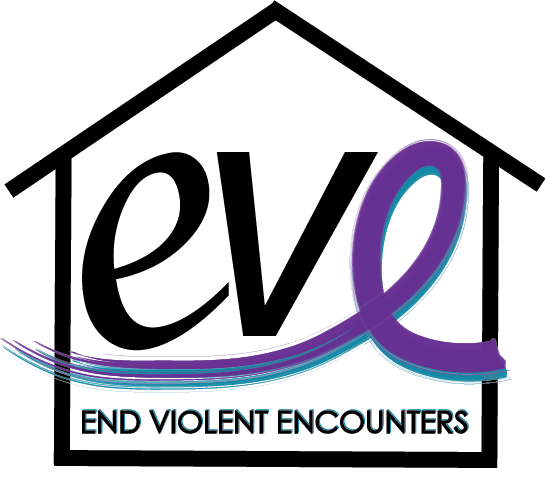 What is Bystander Intervention?Bystander Intervention is recognizing a potentially harmful situation or interaction and choosing to respond in a way that could positively influence the outcome.Program DescriptionThis training program is geared toward teaching advocates the importance of intervening, as well as how to intervene, in a situation where domestic violence or sexual assault is suspected. Through this program, you will develop competencies in recognizing the warning signs, understanding the dynamics of power and control in unhealthy relationships, and utilizing intervention strategies to provide assistance in a way that keeps both you and the victim safe. This program will also help expand your knowledge of local medical, law, and service resources to help empower survivors.  Program ObjectivesFurther develop your understanding of what bystander intervention, domestic violence and sexual assault are. Recognize warning signs of a potential domestic violence or sexual assault situation.Determine your intervention style based on your level of comfortability and confidence.Apply learned bystander intervention skills and knowledge in activities and discussion.Learn what it means to be an emotional advocate and how to bring what you’ve learned into your practice and everyday life. Contact InformationEVE (End Violent Encounters), Inc. Leah DryerDirector of Community Outreachldryer@eveinc.org(517) 372-5976 Ext. 111Joy Whitenburg Director of Developmentjwhitenburg@eveinc.org(734) 819-2341